НАРУЧИЛАЦКЛИНИЧКИ  ЦЕНТАР ВОЈВОДИНЕул. Хајдук Вељкова бр. 1, Нови Сад(www.kcv.rs)ОБАВЕШТЕЊЕ О ЗАКЉУЧЕНОМ УГОВОРУ У  ПОСТУПКУ ЈАВНЕ НАБАВКЕ БРОЈ 138-14-M, партија 1Врста наручиоца: ЗДРАВСТВОВрста предмета: Опис предмета набавке, назив и ознака из општег речника набавке: набавка потрошног материјала - помоћни потрошни материјал – лабораторијско стакло, за потребе свих лабораторија у оквиру Клиничког центра Војводине.33140000 – медицински потрошни материјалУговорена вредност: без ПДВ-а 65.142,00 динара, односно 78.170,40 динара са ПДВ-омКритеријум за доделу уговора: економски најповољнија понудаБрој примљених понуда: 4Понуђена цена: Највиша: 142.905,00 динараНајнижа: 65.142,00 динараПонуђена цена код прихваљивих понуда:Највиша: 142.905,00 динара Најнижа: 65.142,00 динараДатум доношења одлуке о додели уговора: 10.07.2014.Датум закључења уговора: 05.08.2014.Основни подаци о добављачу:„Меди лабор“ д.о.о., ул. Мичуринова 52, Нови СадПериод важења уговора: најдуже годину дана од дана закључења уговора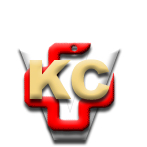 КЛИНИЧКИ ЦЕНТАР ВОЈВОДИНЕ21000 Нови Сад, Хајдук Вељка 1, Србија,телефон: + 381 21 487 22 05; 487 22 17; фаx : + 381 21 487 22 04; 487 22 16www.kcv.rs, e-mail: uprava@kcv.rs, ПИБ:101696893